English Language Preparation – Reading Non-Fiction Texts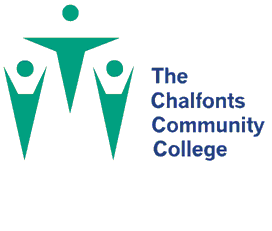 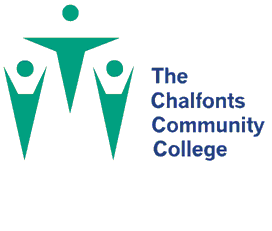 Reading is key to success at GCSE. You need to read a range of fiction and non-fiction to prepare for your exams at the end of year 11. For homework you are required to select a non-fiction article from one of the news sources below, read the article and then complete the worksheet. Where to source the reading texts – https://www.bbc.co.uk/newshttps://www.theguardian.com/ukhttps://news.sky.com/https://inews.co.uk/https://www.independent.co.uk/Newspapers:
The Sunday Times
The Independent 
The Sunday Telegraph
The Observer 
The Guardian Name:Name:Title of Text: Writer of Text: What is the main topic of the text? What is the purpose of the text? What do you think is the viewpoint of the writer? What is the tone of the text?What is the main topic of the text? What is the purpose of the text? What do you think is the viewpoint of the writer? What is the tone of the text?What is described / happening in the beginning, the middle and the end of the text? Are there any shifts in focus? Or changes in tone? Beginning:Middle:End:What is described / happening in the beginning, the middle and the end of the text? Are there any shifts in focus? Or changes in tone? Beginning:Middle:End:Write down 3-5 facts from the text and 3-5 opinions. Write down 3-5 facts from the text and 3-5 opinions. Select two quotations from the text that uses language devices. Explain the effects achieved with the techniques and how this connects to the purpose / viewpoint?Select two quotations from the text that uses language devices. Explain the effects achieved with the techniques and how this connects to the purpose / viewpoint?